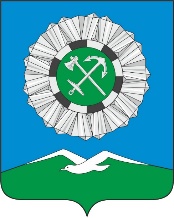 РОССИЙСКАЯ ФЕДЕРАЦИЯИркутская областьСлюдянское муниципальное образованиеСЛЮДЯНСКОЕ МУНИЦИПАЛЬНОЕ ОБРАЗОВАНИЕГОРОДСКАЯ ДУМАСлюдянского районаг. СлюдянкаРЕШЕНИЕот 29.02.2024 № 17 V-ГДОтчет о выполнении мероприятий муниципальной программы «Повышение качества управления муниципальным имуществом Слюдянского муниципального образования» на 2019-2025 годы, за 2023 год       Заслушав отчет заведующего отделом имущества и земельных отношений администрации Слюдянского городского поселения  С.С. Кобелевой, и руководствуясь статьями 10, 11, 33, 37 Устава Слюдянского муниципального образования, зарегистрированными  Главным управлением Министерства юстиции Российской Федерации по Сибирскому федеральному округу с изменениями и дополнениями от 20 октября 2023 года  №RU385181042023002,ГОРОДСКАЯ ДУМА РЕШИЛА:Принять к сведению отчет о выполнении мероприятий 2023 года муниципальной программы «Повышение качества управления муниципальным имуществом Слюдянского муниципального образования» на 2019-2025 годы, утверждённой постановлением администрации Слюдянского городского поселения от 27.12.2018г. №1298 (с учетом изменений, внесенных постановлениями администрации Слюдянского городского поселения). (Приложение № 1).Опубликовать настоящее решение в приложении к газете «Байкал-новости», а также разместить на официальном сайте администрации Слюдянского городского поселения в сети «Интернет» www.gorod-sludyanka.ru.Контроль за исполнением настоящего решения возложить на администрацию Слюдянского городского поселения Слюдянского района.Глава Слюдянскогомуниципального образования                                                                          В. Н. Сендзяк  Председатель Думы Слюдянскогомуниципального образования                                                                           М.М. КайсаровПриложение № 1к решению Думы Слюдянского муниципального образования от 29.02.2024 № 17 V-ГДОтчет о выполнении мероприятий муниципальной программы «Повышение качества управления муниципальным имуществом Слюдянского муниципального образования» на 2019-2025 годы, за 2023год        Данная программа действует в целях эффективного и рационального использования муниципального имущества Слюдянского муниципального образования. Так по программе «Повышение качества управления муниципальным имуществом Слюдянского муниципального образования» на 2019-2025 годы, за 2023 год запланировано 2 062 774,79 руб.          Основное мероприятие программы "Организация целостной системы учета объектов муниципальной собственности". В рамках данной программы были проведены следующие мероприятия:          Техническая инвентаризация и оформление кадастровых паспортов на сумму 371 163,17 руб. (план), оплачено по выполненным работам 210000,00руб.1) Техническая инвентаризация и оформление кадастровых паспортов на объекты:           1.1 земельные участки:-  земельный участок, расположенный по адресу: Иркутская область, Слюдянский район, г. Слюдянка, в районе участка с кадастровым номером 38:25:010107:6- земельный участок, расположенный по адресу: Иркутская область, Слюдянский район, г. Слюдянка, пер. Базовый, 2а (раздел земельного участка);- земельные участки, расположенные по адресу: Иркутская область, Слюдянский район, п. Буровщина, (38:25:040202:41; 38:25:040202:40) уточнение границ земельного участка.- земельный участок, расположенный по адресу: Иркутская область, Слюдянский район, г. Слюдянка, в районе АЗС №54 (уточнение границ земельного участка с кадастровым № 38:25:010101:15);- земельный участок (площадка ТКО), расположенных по адресу: Иркутская область, Слюдянский район, г. Слюдянка, мыс. Шаманский;- земельный участок, расположенный по адресу: Иркутская область, Слюдянский район, г. Слюдянка, ул. Ленина, в районе парка «Перевал» - земельный участок, расположенный по адресу: Иркутская область, Слюдянский район, г. Слюдянка, перекресток ул. Ленина и ул. Зелёная - земельный участок, расположенный по адресу: Иркутская область, Слюдянский район, г. Слюдянка, ул. Ленина, в районе здания №63;- земельный участок, расположенный по адресу: Иркутская область, Слюдянский район, г. Слюдянка, ул. Ленина, в районе дома №1А по ул. Слюдянских Красногвардейцев (Билборд).- земельный участок, расположенный по адресу: Иркутская область, Слюдянский район, г. Слюдянка, ул. Ленина, в районе з/у 122.- земельный участок, расположенный по адресу: Иркутская область, Слюдянский район, г. Слюдянка, перекресток ул. Ленина и земельного участка №5Б/4 ул. Перевальская;- земельный участок, расположенный по адресу: Иркутская область, Слюдянский район, г. Слюдянка, ул. Ленина, в районе участка №8 СНТ «Надежда».- земельный участок (придомовая территория), расположенный по адресу: Иркутская область, Слюдянский район, г. Слюдянка, ул. Захарова, 17;- земельный участок (придомовая территория), расположенный по адресу: Иркутская область, Слюдянский район, г. Слюдянка, ул. Захарова, 19;- земельный участок (придомовая территория), расположенный по адресу: Иркутская область, Слюдянский район, г. Слюдянка, ул. Советская, 54;- земельный участок (придомовая территория), расположенный по адресу: Иркутская область, Слюдянский район, г. Слюдянка, ул. Ленинградская,2А- земельный участок, расположенный по адресу: Иркутская область, Слюдянский район, г. Слюдянка, ул. 40 лет Октября, 69 (исправление реестровой ошибки);- земельный участок (территория общего пользования), расположенный по адресу: Иркутская область, Слюдянский район, г. Слюдянка, ул. Советская, в районе дома 52;  - земельный участок (территория общего пользования), расположенный по адресу: Иркутская область, Слюдянский район, г. Слюдянка, проезд от 40 лет Октября в районе д.53 до дамбы о. Байкал;- земельный участок (территория общего пользования), расположенный по адресу: Иркутская область, Слюдянский район, г. Слюдянка, от з/у с кадастровым номером 38:25:010125:1530 вдоль дамбы о. Байкал до 40 лет Октября в районе дома 37.- подготовка схемы на дополнительный земельный участок (состоящий из трех контуров) для получения разрешения на использование земельного участка, расположенного по адресу: г. Слюдянка, ул. Перевальская, в районе участка 36;         1.2. помещения: - квартира (оформление перепланировки с объединением двух квартир под №№ 5,6), расположенных по адресу: Иркутская область, Слюдянский район, г. Слюдянка, Зеленая, 23.           1.3. сооружения: - автомобильная дорога, расположенная по адресу: Иркутская область, Слюдянский район, г. Слюдянка, ул. Советская (уточнение границ);- автомобильная дорога, расположенная по адресу: Иркутская область, Слюдянский район, г. Слюдянка, ул. Полевая (уточнение границ);- автомобильная дорога, расположенная по адресу: Иркутская область, Слюдянский район, г. Слюдянка, ул. Коммунальная (постановка на кадастровый учет);- автомобильная дорога, расположенная по адресу: Иркутская область, Слюдянский район, г. Слюдянка, ул. Школьная (постановка на кадастровый учет);- автомобильная дорога, расположенная по адресу: Иркутская область, Слюдянский район, г. Слюдянка, ул. Шахтерская (постановка на кадастровый учет);- автомобильная дорога, расположенная по адресу: Иркутская область, Слюдянский район, г. Слюдянка, пер. Безымянный (постановка на кадастровый учет);- автомобильная дорога, расположенная по адресу: Иркутская область, Слюдянский район, г. Слюдянка, ул. 40 лет Октября (постановка на кадастровый учет).- сооружение (автомобильная дорога), расположенное по адресу: Иркутская область, Слюдянский район, г. Слюдянка, ул. Менделеева;- сооружение (электрические сети), расположенные по адресу: Иркутская область, Слюдянский район, от г. Слюдянка до Сухого Ручья           1.4. Акт (для снятия с кадастрового учета МКД) кадастрового инженера:- многоквартирный дом, расположенный по адресу: Иркутская область, Слюдянский район, г. Слюдянка, ул. Захарова, 3.- многоквартирный дом, расположенный по адресу: Иркутская область, Слюдянский район, г. Слюдянка, ул. 40 дет Октября,12;- многоквартирный дом, расположенный по адресу: Иркутская область, Слюдянский район, г. Слюдянка, ул. Ленина,18;- многоквартирный дом, расположенный по адресу: Иркутская область, Слюдянский район, г. Слюдянка, ул. Ленина, 35А;- многоквартирный дом, расположенный по адресу: Иркутская область, Слюдянский район, г. Слюдянка, ул. Ленина, 35Б;- многоквартирный дом, расположенный по адресу: Иркутская область, Слюдянский район, г. Слюдянка, ул. Карбышева, 6;- многоквартирный дом, расположенный по адресу: Иркутская область, Слюдянский район, г. Слюдянка, ул. Карбышева, 10.            Услуги специализированных организаций на сумму 548 807,18 руб.(план), оплачено по выполненным работам 499 363,95руб.Услуги в области оценочной деятельности на сумму 218 000,00 руб.  В соответствии с Федеральным законом «Об оценочной деятельности в РФ» № 135-ФЗ от 29.07.1998г. в целях выполнения мероприятий по реализации подпрограммы «Переселение граждан из ветхого и аварийного жилищного фонда Слюдянского муниципального образования» на 2019-2024 годы» муниципальной программы «Доступное жилье на территории Слюдянского муниципального образования» на 2019-2024 годы, утвержденной постановлением администрации Слюдянского городского поселения от 27.12.2018 года №1290  проведены работы по определению рыночной стоимости объектов недвижимости в количестве 55 шт.    1.2. Работы по определению начальной цены арендной платы за 1м2:     Помещение - Иркутская область, Слюдянский район, г. Слюдянка, ул. Ленина, 124 (стоимость арендной платы 1м2).        Помещение - Иркутская область, Слюдянский район, г. Слюдянка, ул. Базовый, 2А (стоимость арендной платы 1м2).1.3. Работы по определению начальной цены стоимости арендной земельного участка: Работы по определению суммы ущерба.Иркутская область, Слюдянский район, г. Слюдянка, пер. Пакгаузный, д.4Б № квартиры 3 ,242.  Работы по сносу аварийного многоквартирного дома на сумму 277 363,95 руб. - многоквартирный жилой дом, расположенный по адресу: г. Слюдянка, ул. Захарова, 3;- многоквартирный жилой дом, расположенный по адресу: г. Слюдянка, ул. Ленина,18;- многоквартирный жилой дом, расположенный по адресу: г. Слюдянка, ул. 40 лет Октября, 12;- многоквартирный жилой дом, расположенный по адресу: г. Слюдянка, ул. Захарова, 3;- многоквартирный жилой дом, расположенный по адресу: г. Слюдянка, ул. Ленина, 35Б;- многоквартирный жилой дом, расположенный по адресу: г. Слюдянка, ул. Ленина, 35А;- многоквартирный жилой дом, расположенный по адресу: г. Слюдянка, ул. Ленина, 23Г.       3.  Услуги нотариуса на сумму 4000 руб.Доверенность на имя Галыгиной Ю.Ю.                Содержание муниципального имущества в сумме – план 1 142 804,44руб.  факт 907 283,19 руб., из них: - коммунальные услуги по объектам недвижимости Слюдянского муниципального образования в сумме 480 270,78 руб. - вывоз мусора- 58 724,48 руб. - охрана объектов муниципальной собственности на сумму 178 635,60руб. - аварийно-восстановительные работы на сумму 13 982,33 руб.- ремонт муниципального имущества на сумму 175 670,00руб. (установка навесного потолка, г. Слюдянка, ул. Советская, 34 пом.24, 25; Ленина, 124 каб.41; Парижской Коммуны, 84 пом.104)            В муниципальную собственность в 2023г. оформлены следующие объекты:            1.1 земельные участки:- земельный участок, расположенный по адресу: Иркутская область, Слюдянский район, г. Слюдянка, пер. Базовый, 2а;- земельный участок, расположенный по адресу: Иркутская область, Слюдянский район, г. Слюдянка, в районе АЗС №54 (уточнение границ земельного участка с кадастровым № 38:25:010101:15);- земельный участок (площадка ТКО), расположенных по адресу: Иркутская область, Слюдянский район, г. Слюдянка, мыс. Шаманский;- земельный участок, расположенный по адресу: Иркутская область, Слюдянский район, г. Слюдянка, ул. Ленина, в районе парка «Перевал» - земельный участок, расположенный по адресу: Иркутская область, Слюдянский район, г. Слюдянка, перекресток ул. Ленина и ул. Зелёная - земельный участок, расположенный по адресу: Иркутская область, Слюдянский район, г. Слюдянка, ул. Ленина, в районе здания №63;- земельный участок, расположенный по адресу: Иркутская область, Слюдянский район, г. Слюдянка, ул. Ленина, в районе дома №1А по ул. Слюдянских Красногвардейцев (Билборд).- земельный участок, расположенный по адресу: Иркутская область, Слюдянский район, г. Слюдянка, ул. Ленина, в районе з/у 122.- земельный участок, расположенный по адресу: Иркутская область, Слюдянский район, г. Слюдянка, перекресток ул. Ленина и земельного участка №5Б/4 ул. Перевальская;- земельный участок, расположенный по адресу: Иркутская область, Слюдянский район, г. Слюдянка, ул. Ленина, в районе участка №8 СНТ «Надежда». - земельный участок, расположенный по адресу: Иркутская область, Слюдянский район, г. Слюдянка, ул. Кирова, кадастровый номер 38:25:010121:314- земельный участок, расположенный по адресу: Иркутская область, Слюдянский район, г. Слюдянка, ул. Парижской Коммуны, в районе дома № 86, кадастровый номер 38:25:010117:323 (для строительства корта).- земельный участок, расположенный по адресу: Иркутская область, Слюдянский район, г. Слюдянка г. Слюдянка, ул. Советская, в районе з/у № 52, кадастровый номер 38:25:010126:2224 - земельный участок, расположенный по адресу: Иркутская область, Слюдянский район г. Слюдянка, ул. Карбышева 6, кадастровый номер 38:25:010128:735  - земельный участок, расположенный по адресу: Иркутская область, Слюдянский район г. Слюдянка, ул. Карбышева 10, кадастровый номер 38:25:010128:734- земельный участок, расположенный по адресу: Иркутская область, Слюдянский район г. Слюдянка г. Слюдянка, ул. Захарова, д. 3- земельный участок, расположенный по адресу: Иркутская область, Слюдянский район, г. Слюдянка, ул. Слюдянских Красногвардейцев, д. 35- земельный участок, расположенный по адресу: Иркутская область, Слюдянский район г. Слюдянка, ул. Слюдянских Красногвардейцев, д. 56- земельный участок, расположенный по адресу: Иркутская область, Слюдянский район, г. Слюдянка, ул. Карбышева, д. 6- земельный участок, расположенный по адресу: Иркутская область, Слюдянский район, г. Слюдянка, ул. Карбышева, д. 10- земельный участок, расположенный по адресу: Иркутская область, Слюдянский район, г. Слюдянка, ул. Ленина, д. 18- земельный участок, расположенный по адресу: Иркутская область, Слюдянский район, г. Слюдянка, ул. Ленина, д. 23В- земельный участок, расположенный по адресу: Иркутская область, Слюдянский район, г. Слюдянка, ул. Ленина, д. 23Г- земельный участок, расположенный по адресу: Иркутская область, Слюдянский район, г. Слюдянка, ул. Ленина, д. 35А- земельный участок, расположенный по адресу: Иркутская область, Слюдянский район, г. Слюдянка, ул. Ленина, д. 35Б- земельный участок, расположенный по адресу: Иркутская область, Слюдянский район, г. Слюдянка, ул. Зеленая, д. 23- земельный участок, расположенный по адресу: Иркутская область, Слюдянский район, г. Слюдянка, ул. Менделеева, д. 11- земельный участок, расположенный по адресу: Иркутская область, Слюдянский район, г. Слюдянка, ул. Менделеева, д. 13- земельный участок, расположенный по адресу: Иркутская область, Слюдянский район, г. Слюдянка, пер. Шаманка, д. 1- земельный участок, расположенный по адресу: Иркутская область, Слюдянский район, г. Слюдянка, пер. Шаманка, д. 5- земельный участок, расположенный по адресу: Иркутская область, Слюдянский район, г. Слюдянка, ул. Шахтерская, д. 35- земельный участок, расположенный по адресу: Иркутская область, Слюдянский район, г. Слюдянка, ул. Железнодорожная, д. 20- земельный участок, расположенный по адресу: Иркутская область, Слюдянский район, г. Слюдянка, ул. 40 лет Октября, д. 32- земельный участок, расположенный по адресу: Иркутская область, Слюдянский район, г. Слюдянка, ул. Слюдяная, д. 14                       1.2. сооружения, здания, помещения:Квартиры (62 объекта. в рамках программыг. Слюдянка, ул. Ленина 18-7г. Слюдянка, ул. 40 лет Октября, д. 32 - 3г. Слюдянка, ул. 40 лет Октября, д. 32 - 9г. Слюдянка, ул. 40 лет Октября, д. 32 - 11г. Слюдянка, ул. 40 лет Октября, д. 32 - 4г. Слюдянка, ул. 40 лет Октября, д. 32 - 5г. Слюдянка, ул. 40 лет Октября, д. 32 - 6г. Слюдянка, ул. 40 лет Октября, д. 32 - 7г. Слюдянка, ул. 40 лет Октября, д. 32 - 8г. Слюдянка, ул. 40 лет Октября, д. 32 - 2г. Слюдянка, ул. 40 лет Октября, д. 32 -1г. Слюдянка, ул. 40 лет Октября, д. 32 - 13г. Слюдянка, ул. 40 лет-Октября, д. 32 -14г. Слюдянка, ул. 40 лет Октября, д. 32 -15г. Слюдянка, ул. 40 лет Октября, д. 32 - 16г. Слюдянка, ул. Железнодорожная, д. 20 - 1г. Слюдянка, ул. Железнодорожная, д. 20 - 2г. Слюдянка, ул. Железнодорожная, д. 20 - 3г. Слюдянка, ул. Железнодорожная, д. 20 - 5г. Слюдянка, ул. Железнодорожная, д. 20 - 6г. Слюдянка, ул. Зеленая, д. 23 -2г. Слюдянка, ул. Зеленая, д. 23 - 4г. Слюдянка, ул. Зеленая, д. 23 - 6г. Слюдянка, ул. Менделеева, д. 11 - 1г. Слюдянка, ул. Менделеева, д. 11 -3г. Слюдянка, ул. Менделеева, д. 11 -4г. Слюдянка, ул. Менделеева, д. 11 -5г. Слюдянка, ул. Менделеева, д. 11 - 6г. Слюдянка, ул. Менделеева, д. 11 - 7г. Слюдянка, ул. Менделеева, д. 11 - 8г. Слюдянка, ул. Менделеева, д. 11 - 9г. Слюдянка, ул. Менделеева, д. 13 - 1г. Слюдянка, ул. Менделеева, д. 13 -6г. Слюдянка, ул. Менделеева, д. 13 - 9г. Слюдянка, ул. Менделеева, д. 13 - 10г. Слюдянка, ул. Слюдяная, д. 14 - 3г. Слюдянка, ул. Слюдяная, д. 14 - 4г. Слюдянка, ул. Слюдяная, д. 14 -5г. Слюдянка, ул. Шахтерская, д. 35 – 1г. Слюдянка, ул. Шахтерская, д. 35 - 2г. Слюдянка, ул. Шахтерская, д. 35 - 3г. Слюдянка, ул. Шахтерская, д. 35 -4г. Слюдянка, ул. Шахтерская, д. 35 -5  г. Слюдянка, ул.Фрунзе 2-4г. Слюдянка, пер.Рудничный 2А-7г. Слюдянка, ул.Амбулаторная 1А-22г. Слюдянка, ул.Парижской Коммуны 75А-30г. Слюдянка, пер.Пионерский 3-42г. Слюдянка, ул.Бабушкина 11-43г. Слюдянка, пер.Рудничный 2-8г. Слюдянка, м-н Березовый, 7-12г. Слюдянка, ул.Слюдянских Красногвардейцев 56А-31г. Слюдянка, ул.Ленина 25-23г. Слюдянка, ул.Амбулаторная 8А-17г. Слюдянка, ул.Ленина 22-29г. Слюдянка, ул.Бабушкина 10-6г. Слюдянка, ул.Слюдянских Красногвардейцев 56А-11г. Слюдянка, м-н Березовый 4-21г. Слюдянка, ул.Ленина. 1В-48г. Слюдянка, м-н Березовый 4-23г. Слюдянка, м-н Березовый 8-17г. Слюдянка, м-н Березовый 6-11         Автомобильные дороги (8объектов.):  - автомобильная дорога, расположенная по адресу: Иркутская область, Слюдянский район, г. Слюдянка, ул. Советская (уточнение границ);- автомобильная дорога, расположенная по адресу: Иркутская область, Слюдянский район, г. Слюдянка, ул. Полевая (уточнение границ);- автомобильная дорога, расположенная по адресу: Иркутская область, Слюдянский район, г. Слюдянка, ул. Коммунальная (постановка на кадастровый учет);- автомобильная дорога, расположенная по адресу: Иркутская область, Слюдянский район, г. Слюдянка, ул. Школьная (постановка на кадастровый учет);- автомобильная дорога, расположенная по адресу: Иркутская область, Слюдянский район, г. Слюдянка, ул. Шахтерская (постановка на кадастровый учет);- автомобильная дорога, расположенная по адресу: Иркутская область, Слюдянский район, г. Слюдянка, пер. Безымянный (постановка на кадастровый учет);- автомобильная дорога, расположенная по адресу: Иркутская область, Слюдянский район, г. Слюдянка, ул. 40 лет Октября (постановка на кадастровый учет).- сооружение (автомобильная дорога), расположенное по адресу: Иркутская область, Слюдянский район, г. Слюдянка, ул. Менделеева.               Объекты электросетевого хозяйства (1объект):- сооружение (электрические сети), расположенные по адресу: Иркутская область, Слюдянский район, от г. Слюдянка до Сухого Ручья          В рамках реализации мероприятий Дорожной  карты по повышению качества данных Единого государственного реестра недвижимости и наполнению его необходимыми данными сведениями, утверждённой Правительством Иркутской области и Управлением Росреестра по Иркутской области, в том числе в рамках проводимого на территории Иркутской  области в соответствии с Постановлением Правительства РФ от 31.12.2020 года № 2429 “О проведении в 2021 году эксперимента по созданию Единого информационного ресурса о земле и недвижимости”, администрация Слюдянского городского поселения совместно с Росреестром осуществляет работу по  наполнению ЕГРН (единый государственный реестр недвижимости) недостающими данными отделом было отработано 439 помещений и 70 земельных участка.             В 2023г. было объявлено 8 аукционов на право заключения договора аренды, из них состоялось 2 (на сумму 436 000,00 руб. в год).           За период 2023г. было заключено 174 договоров аренды земельного участка, из них:- индивидуальное жилищное строительство 51;- для ведения огородничества 38;- хранение транспортного средства 75- для ведения садоводства- 9- для территории мозаичного цеха 1           Заключено 32 договора на передачу квартир в собственность граждан.            Зарегистрирован 1договор мены.             Утверждено 206 схем расположения земельного участка на кадастровом плане территории.             На 2023 год по программе ««Повышение качества управления муниципальным имуществом Слюдянского муниципального образования» на 2019-2025 годы, было запланировано 2 062 774,79 рублей, оплачено по выполненным работам 1 616 647,14 рублей, что составляет 78,4 % от запланированных средств. Заведующий отделом имущества и земельных отношений администрации Слюдянского городского поселения                                             С.С. КобелеваРаботы по определению начальной цены предмета аукциона (начальный размер стоимости объекта)Работы по определению начальной цены предмета аукциона (начальный размер стоимости объекта)Работы по определению начальной цены предмета аукциона (начальный размер стоимости объекта)1Объект незавершенного строительства, площадью 1079,8м2, степень готовности 80%665900, Иркутская область, город Слюдянка, ул. Парижской Коммуны, 88/1, кадастровый номер: 38:25:010117:340Работы по определению начальной цены предмета аукциона (начальный размер арендной платы в годРаботы по определению начальной цены предмета аукциона (начальный размер арендной платы в годРаботы по определению начальной цены предмета аукциона (начальный размер арендной платы в годп/нВид объектаАдрес 1КвартираИркутская область, Слюдянский район, г. Слюдянка, ул. 40 лет Октября, д.32 №№ квартир 1,2,3,4,5,6,7,11,13,14,15,162КвартираИркутская область, Слюдянский район, г. Слюдянка, ул. Менделеева, д.13 №№ квартир 1,6,9,10,3Квартира Иркутская область, Слюдянский район, г. Слюдянка, ул. Менделеева, д.11 №№ квартир 1,3,4,5,6,7,8,94Квартира Иркутская область, Слюдянский район, г. Слюдянка, ул. Шаманка, д.5№ квартиры 25квартираИркутская область, Слюдянский район, г. Слюдянка, ул. Шаманка, д.5 кв.2, (кадастровый № 38:25:010101:69).6квартираИркутская область, Слюдянский район, г. Слюдянка, ул. Менделеева, д.13 кв.10 (кадастровый № 38:25:010105:565).7квартираИркутская область, Слюдянский район, г. Слюдянка, ул. Железнодорожная, д. 20 кв. 7 (кадастровый № 38:25:010126:397).8Квартира Иркутская область, Слюдянский район, г. Слюдянка, ул. Железнодорожная, д.20 №№ квартир 1,2,3,5,6,79Квартира Иркутская область, Слюдянский район, г. Слюдянка, ул. Слюдяная, д.14 №№ квартир 3,4,510Квартира Иркутская область, Слюдянский район, г. Слюдянка, ул. Шахтерская, д.35 №№ квартир 1,2, 3,4,511Квартира Иркутская область, Слюдянский район, г. Слюдянка, ул. Зеленая, д.23 №№ квартир 2,4,712Квартира Иркутская область, Слюдянский район, г. Слюдянка, ул. Ленина, д.3Г № квартира 213Квартира Иркутская область, Слюдянский район, г. Слюдянка, ул. 40 лет Октября, д.12 № квартира 614Квартира Иркутская область, Слюдянский район, г. Слюдянка, ул. Слюдянских Красногвардейцев, д.35 № квартира 16Земельный участокИркутская область, Слюдянский район, г. Слюдянка, пер. Ново-Болотный, земельный участок №1/3 (кадастровый № 38:25:010117:983).Земельный участокИркутская область, Слюдянский район, г. Слюдянка, ул. 40 лет октября, 7 (кадастровый № 38:25:010125:95).Земельный участокг Слюдянка, ул. Ленина, участок № 61, кадастровый номер 38:25:010119:1412 